ЧЕРКАСЬКА ОБЛАСНА РАДАГОЛОВАР О З П О Р Я Д Ж Е Н Н Я30.05.2023                                                                                       № 122-рПро припинення виконання обов’язківначальника МИХАЙЛІЧЕНКО Т. І.Відповідно до статті 55 Закону України «Про місцеве самоврядування
в Україні», підпункту 3 пункту 3 рішення обласної ради від 16.12.2016
№ 10-18/VIІ «Про управління суб’єктами та об’єктами спільної власності територіальних громад сіл, селищ, міст Черкаської області» (зі змінами):1. ПРИПИНИТИ 31.05.2023 виконання обов’язків начальника комунального закладу «Черкаський обласний інформаційно-аналітичний центр медичної статистики» Черкаської обласної ради (далі – заклад) МИХАЙЛІЧЕНКО Тетяною Іванівною, заступником начальника закладу, у зв’язку з призначенням начальника закладу в установленому порядку.2. Контроль за виконанням розпорядження покласти на управління юридичного забезпечення та роботи з персоналом виконавчого апарату обласної ради.Голова									А. ПІДГОРНИЙ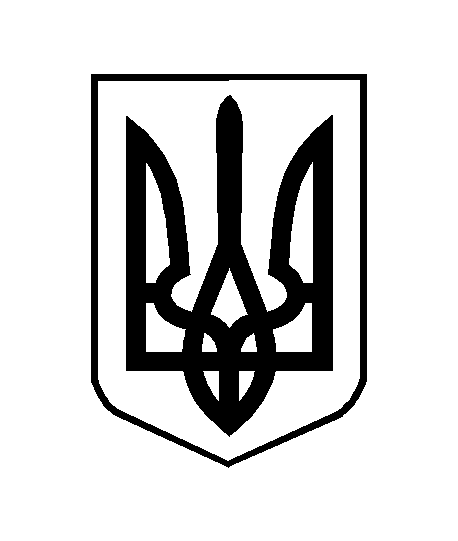 